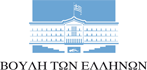 ΑΘΑΝΑΣΙΟΣ Ι. ΚΑΒΒΑΔΑΣΒουλευτής Ν. ΛευκάδαςANAΦΟΡΑΑθήνα, 7 Μαρτίου 2017Προς: 1. Υπουργό Υποδομών και Μεταφορών,                                              κ. Χρήστο Σπίρτζη     	                       2. Υπουργό Οικονομίας και Ανάπτυξης,                                                       κ. Δήμο ΠαπαδημητρίουΑξιότιμοι κκ. Υπουργοί,Με την παρούσα σας διαβιβάζω επιστολή των κατοίκων της ορεινής Λευκάδας αναφορικά με την ανάγκη διάνοιξης του δρόμου της Λαγκάδας και της άμεσης αποκατάστασης των ζημιών που προκλήθηκαν από το σεισμό της 17ης Νοεμβρίου 2015 στη Λευκάδα. Σημειώνεται ότι ο δρόμος αυτός είναι μήκους 4 χιλιομέτρων και συνδέει δώδεκα χωριά της ορεινής Λευκάδας με τις παραλίες και τους οικισμούς της βορειοδυτικής Λευκάδας. Ωστόσο, όπως σημειώνεται στο έγγραφο των κατοίκων, ο δρόμος έχει υποστεί ζημιές από το σεισμό του Νοεμβρίου 2015 σε μήκος περίπου 300 μέτρων, οι οποίες δεν έχουν αποκατασταθεί ακόμα. Για λόγους ασφαλείας ο δρόμος παραμένει  κλειστός, 16 μήνες μετά το σεισμό, με αποτέλεσμα την απομόνωση της περιοχής. Υπογραμμίζεται ότι ο δρόμος αυτός εξυπηρετεί τις μετακινήσεις κατοίκων και επισκεπτών από και προς τις παραλίες της βορειοδυτικής Λευκάδας, με αποτέλεσμα το κλείσιμό του να έχει δημιουργήσει συνθήκες οικονομικής ασφυξίας στους κατοίκους της περιοχής, τον τελευταίο ενάμισι χρόνο. Μάλιστα εάν ο δρόμος παραμείνει κλειστός για δεύτερο συνεχόμενο καλοκαίρι, πολλά από τα χωριά της ορεινής Λευκάδας θα οδηγηθούν σε οικονομικό μαρασμό.Υπογραμμίζεται ότι για τους άλλους δύο δρόμους που υπέστησαν ζημιές από το σεισμό του 2015, το δρόμο προς τους Εγκρεμνούς και το δρόμο προς την παραλία του Γιαλού, έχουν προχωρήσει οι διαδικασίες και οι εργασίες για την αποκατάστασή τους. Ωστόσο, ο δρόμος της Λαγκάδας δεν εντάχθηκε μαζί με τους άλλους δύο δρόμους στο ίδιο πλαίσιο, ώστε ακόμα και σήμερα να μην έχει ξεκινήσει καν η διαδικασία εκπόνησης σχετικής μελέτης αποκατάστασης των ζημιών. Τονίζεται μάλιστα ότι για τους άλλους δύο δρόμους υπήρξε μέριμνα του Υπουργείου Υποδομών για την εκπόνηση των μελετών και τη χρηματοδότηση των έργων. Δεδομένης της σημασίας διάνοιξης του δρόμου και της ανάγκης άρσης της απομόνωσης των κατοίκων της ορεινής Λευκάδας, παρακαλώ όπως υιοθετήσετε και για το δρόμο της Λαγκάδας τη διαδικασία που ακολουθήθηκε για την αποκατάσταση των ζημιών στο δρόμο για τους Εγκρεμνούς και το δρόμο προς το Γιαλό και όπως με ενημερώσετε για τους τρόπους άμεσης επίλυσης του συγκεκριμένου ζητήματος.Αθανάσιος Ι. ΚαββαδάςΒουλευτής Ν. Λευκάδας